朝觐的意义和哲理معاني الحج وحكمته<اللغة الصينية >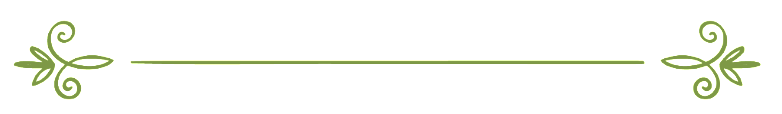 编审：伊斯兰之家中文小组مراجعة: فريق اللغة الصينية بموقع دار الإسلام 朝觐的意义和哲理万赞归于安拉，他使古老的天房成为人们梦寐以求的圣地，他使人们通过对他的敬拜而成为高尚的代治者，他使朝觐成为伊斯兰的五功之一，成为对安拉的一种敬拜方式，成为伊斯兰的一个鲜明标志，他还使朝觐成为朝觐者求饶赎罪、使自己变得犹如新生的婴儿一样一尘不染的最佳机会。愿安拉赐福我们的先知穆罕默德、他的弟子、妻室及所有跟随者们。朝觐是伊斯兰的五大功课之一。是指在伊历12月8日-13日在沙特阿拉伯麦加城完成环游克尔白等一系列宗教礼仪活动。伊斯兰规定，凡身体健康、有经济能力的成年穆斯林，在道路安全的情况下，一生应去麦加朝觐一次，作为必须履行的主命功课。安拉在《古兰经》中说：“凡能旅行到天房的，人人都有为安拉而朝觐天房的义务。”（3：97）有关朝觐的详细律例，在伊斯兰法学典籍中有非常详尽的论述，在此我们不必赘述。在这里，我想和大家谈谈朝觐的意义和哲理。安拉规定的任何功课都富有哲理和意义，朝觐作为伊斯兰的五功之一也不例外。自先知伊布拉欣修建了天房，号召世人朝觐以来，每年都有成千上万的人成群结队地从世界各地前来响应安拉的召唤。朝觐意义深远，朝觐的哲理更是不胜枚举。世界大团结全世界不同肤色，不同种族，不同语言的穆斯林朝觐者们从四面八方涌向麦加，身着统一的服装，以统一的语言——阿拉伯语——高念着统一的口号：“我们的主啊！我们来了，我们来响应你的召唤，我们来了，我们来了，响应独一无偶的主的召唤，我们来了，一切赞颂都归你，一切恩惠都归你，一切权力都归你，独一无偶的主。”他们向着同一个方向——天房、米那山谷和阿拉法特平原行进，在那些圣洁之地进行统一的活动。尤其是在阿拉法特，那里是朝觐活动的高潮之地，高潮之时。在那里朝觐者们回顾过去，祈福未来，他们伸出双手，向伟大的安拉悔罪、祈祷，用虔诚的泪水洗刷心灵。到晌礼时，在阿拉法特集体并礼、短礼晌礼和晡礼，然后继续忏悔以往的过错，作未来的计划，等太阳落山后，集体涌向穆兹代里法，身着洁白戒衣的朝觐者们高念着大赞词缓缓移动，远远望去好似天空中的白云在流动，这一壮丽的景象使人们联想到复生日走向安拉跟前受审的那一时刻。到了宵礼时，在那无边无际的穆兹代里法一起并礼、短礼昏礼和宵礼，并在那里过夜。次日集体晨礼后，又统一奔向米那山，进行射石仪式，表示记念安拉，同时也表示纪念圣祖易卜拉欣和伊斯玛依父子坚决服从主命，勇敢地驱赶蛊惑人心的恶魔的高尚事迹，从而警示自己要戒除内心的私欲，以免遭一切恶魔的教唆。射石之后，开始剃头开戒，最后去环游天房，以纯洁的心灵赞念安拉，寻求安拉的喜悦，到那时真正体会安拉的《古兰经》文：“如果我的仆人询问我的情状，你就告诉他们，我确是临近的，确是答应祈祷者的祈祷的，当他祈祷我的时候。”（2：186）犹如安拉在自己的身边，那时内心的感受无法用语言表述。那是多么幸福的时刻啊！奔跑“赛法”和“麦尔瓦”山，回忆当时伊布拉欣圣人的太太哈吉尔为了给幼小的孩子伊斯玛仪找水奔跑的故事。炎热的沙漠，无助的女人，幼小的孩子，那是怎样的考验啊。伊布拉欣经受了考验，没有被眼前凄惨的一幕击倒他对安拉的坚信，他完成了自己的使命。而哈吉尔太太也凭借她对安拉坚定的信仰，对安拉的无限信赖，没有绝望于安拉的恩惠。每每想起她对易卜拉欣的话，我都会感动得热泪盈眶：易卜拉欣啊，如果这是安拉的安排，那么，你请回吧，安拉绝不会弃绝我们的！她对安拉充满希望，便在荒无人烟的沙漠里奔跑于赛法和麦尔瓦山之间，去寻找水源。安拉没有使她失望，而是赐予了她们“渗渗泉”……二、安拉饶恕罪过的最佳时机朝觐是安拉饶恕罪恶的最佳时机。人生在世，难免犯罪，犯罪后不应该自暴自弃，而应该知错改错，洗心革面，重新做人。朝觐就是安拉赐予犯罪的穆斯林这样的一个机会。先知说：“阿丹的所有子孙都是犯错误的，而他们当中最好的人就是立即悔过者。”（伊本·马哲辑录）不管是在阿拉法特还是在天房跟前，只要是发自内心的忏悔，安拉都会接受，并消除他的罪恶，使他一尘不染，犹如母亲刚刚生下的新生儿一样。三、升华信仰朝觐的每项功课都不断地升华着哈智的信仰，净化着他们的心灵。每项功课都在缩短着哈智与安拉之间的距离。虔诚举意，只为取得安拉喜悦的哈智，他的信仰一次次地得到升华，他的心灵一次次地得到洗涤。四、回忆先贤们的艰难先知（愿主福安之）和他的弟子及先贤们为了把真理的光芒带给世人，在那科技不发达，交通不便利的时期，便从遥远的麦加、麦地那，历经千辛万苦，克服重重阻力，牺牲了成千上万的生命，或徒步，或骑马，或乘船把伊斯兰的光芒传播到了世界各个角落，让世人认识了宇宙万物的造化主——安拉。五、自我修炼，感谢主恩朝觐之旅，困难重重，磨练了哈智的意志，锻炼他的耐心；种种集体功修，提高了哈智的服从意识，遵纪守法意识，互助互利意识，培养了舍己为人的品德，内心栽培了顺主顺圣的精神；他从内心感谢安拉的恩典，赐予了他财产和健康的身体，使他完成朝觐的主命。大学者卡萨尼说：“朝觐体现着奴仆性和感恩的心，至于奴仆性，不管是总统还是百姓，不管是富翁还是贫民，大家都穿着统一的白色戒衣，不得装扮，远离物欲，抛弃现世的一切浮华，毕恭毕敬，一心一意地进行每一项功课；至于感恩之心，伊斯兰的功修要么是身体立行，如礼拜，斋戒，要么是费用钱财，如天课，只有朝觐是身体和钱财的功修兼并，有了足够的钱，有了健康的身体方可朝觐。因此内心要感谢安拉的这一大特恩。”六、世界大集会，交朋结友世界各地不同肤色，不同语言，不同种族，不同习俗的穆斯林同胞们由统一的信仰、统一的目的、统一的理念使他们汇集在麦加，畅所欲言，互相传播各自的文化，互相了解对方的状况，一夜之间成千上万的哈智们都成了难分难舍的亲朋好友。这也许就是美国民权领袖马尔科姆·X在他的历史性朝觐中获得的最大收获，他写道：“这里有白色人种、黑色人种、棕色人种、黄色人种，有蓝眼睛的、黄头发的，还有像我一样的红色卷发的，此时皆为兄弟，人人都用同一种方式赞颂着安拉，安拉面前人人平等……而在这之前，我从来没有看到过不同肤色的人彼此真诚地称兄道弟，情同手足，彼此尊重。”七、敬畏安拉朝觐的哲理之一就是敬畏安拉。这一点安拉在《古兰经》文中说得很清楚，安拉说：“在朝觐中当戒除淫辞，恶言和争辩，凡你们所行的善功，安拉都是知道的，你们当以敬畏做旅费，因为最好的旅费是敬畏，有理智的人啊，你们当敬畏我。”（2：197）了解了朝觐的含义及哲理的哈智，他的朝觐才会使他一尘不染，他才能具备真正的敬畏。而如果没有实现敬畏，那么，他的朝觐只是一次劳民伤财的远程旅行而已，毫无意义。八、紧跟先知的步伐对穆斯林而言，取得成功的多少取决于跟随先知脚步的多少。这在朝觐中表现得尤为突出，因为朝觐的所有功修方式都来自先知（愿主福安之）的指导，如果朝觐者在朝觐过程中随心所欲，对圣行漠不关心，对异端乐此不疲，那么，其朝觐要么大打折扣，要么功亏一篑，不被接受。九、美化品德，自我完善先知（愿主福安之）说：“安拉派遣我只是为了完成一切美德。”（摆海给辑录）朝觐培养哈智们的以下品德：廉耻。安拉说：“凡在这几个月内决计朝觐的人，在朝觐中当戒除淫辞，恶言和争辩。”（2：197）以此来提高自己的修养，克制自己的私欲。抑怒。控制自己的私欲，克制恼怒，不得跟他人无意地争辩，正如上述经文所禁止的那样。稳重。先知（愿主福安之）有次在穆兹带里法听到人们大声赶驼声和喧嚷声时说：“人们啊！你们要稳重，你们要稳重。”（穆斯林辑录）吃苦耐劳。几百万人在有限的空间里，水泄不通的道路上，步行快于车速的情况下同时完成五日的功修，虽使哈智们精疲力竭，但同时也培养了他们吃苦耐劳的精神。互助互爱。不懂一句阿拉伯语的哈智们远到一个陌生的城市，免不了会遇到一些困难，此时，他们助人为乐的精神体现得淋漓尽致。慷慨大方。一点一滴，辛辛苦苦积攒下来的血汗钱，平日里也许“吝啬不舍”，但为了完成安拉制定的主命朝觐却毫不犹豫。记念安拉。整个朝觐的过程就是记念安拉的过程，通过每项功修接近安拉，记念安拉是朝觐的哲理中最大的哲理。以上，就是我们对朝觐及其哲理的大概阐述。知晓了这些哲理的哈智，他的朝觐便是终生最大的一次训练，是最高级别的一次培训，是心灵的洗涤，思想的净化，信仰的提升。主啊！求您赐给我们一颗不敢违抗您的敬畏之心，赐给我们进天堂的顺主机会，赐给我们化解今世磨难的坚定信心；主啊！求您使我们的听觉、视觉和体力能够享受您所赐的生活乐趣，求您使其持续到我们的生命结束；求您惩罚对我们不公的人，求您援助我们战胜敌人；求您不要使今世成为我们的最大烦恼和知识极限；主啊！求您援助伊斯兰和穆斯林，使以物配主行为和以物配主者变得卑贱，求您使真理、正义、正教之言高于一切，求您援助您的信民。主啊！求您饶恕所有的男女信士和穆斯林，宽恕他们中的活人和亡人。主啊！求您接受正朝和副朝者们的功课，求您喜爱我们和他们以及所有的穆斯林，使他们平安凯旋。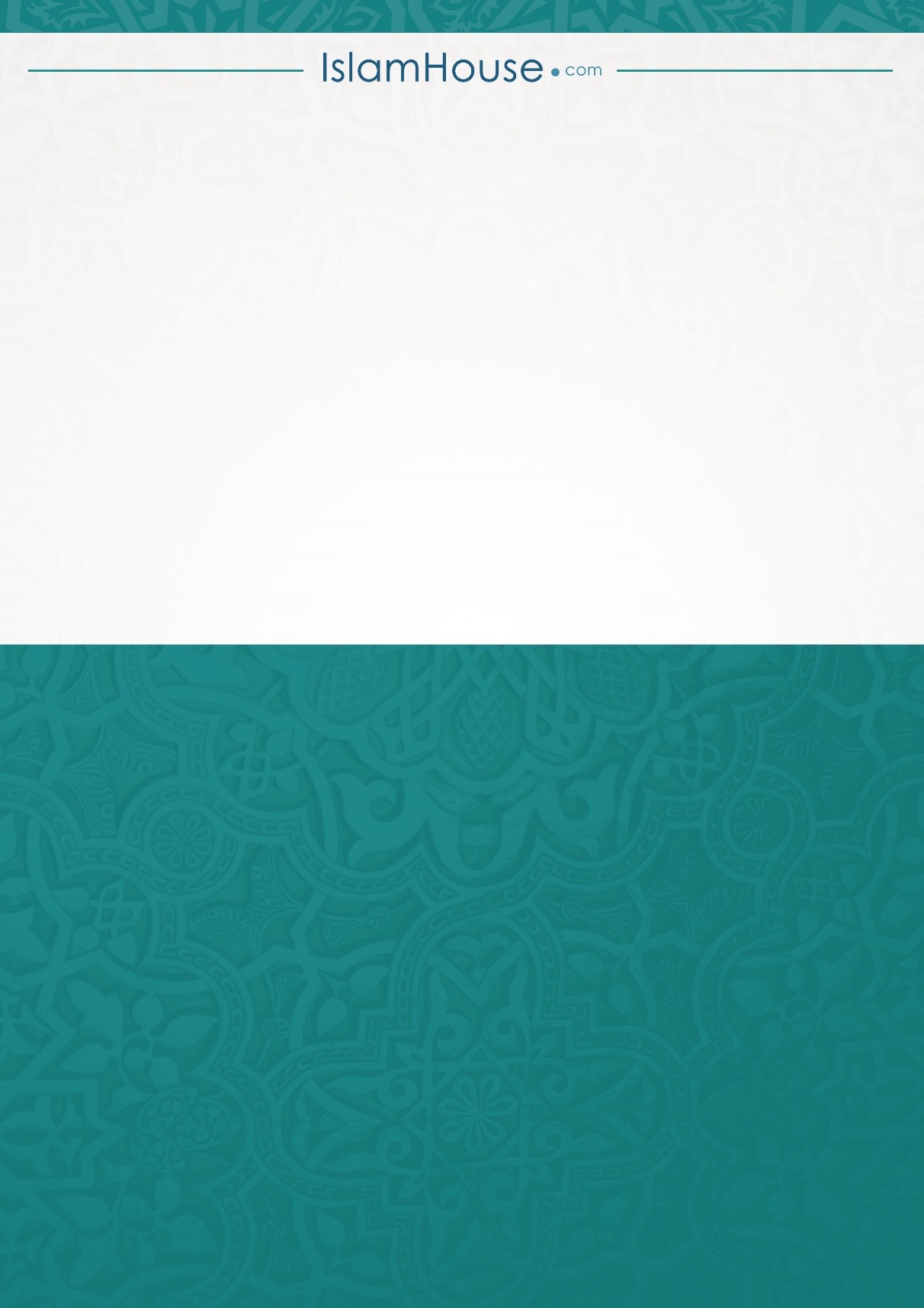 